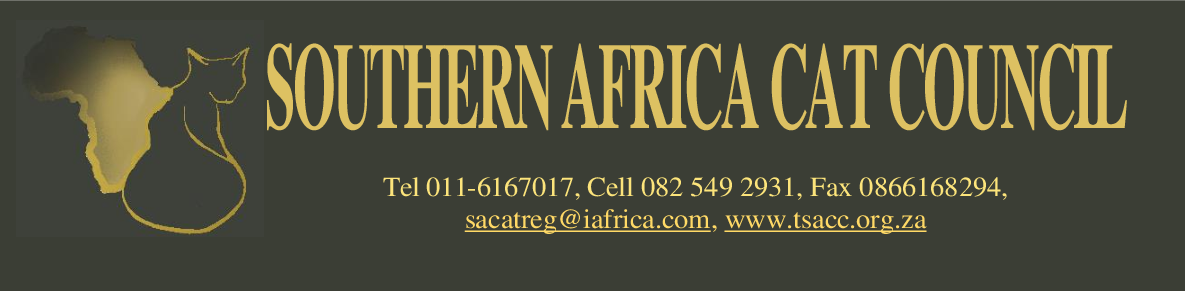 SA CAT REGISTERSACC CODE OF GOOD PRACTICE (SACR F2a) 2020The breeder agrees only to keep as many cats as can be adequately cared for. Cats and kittens should be provided with warm and comfortable housing and plenty opportunity for exercise. They should be kept indoors at night for their own safety. They should be fed regularly and adequately and drinking water must be always available. Veterinary help must be sought whenever a cat or kitten shows any signs of illness.The breeder agrees to let a prospective purchaser or other interested person inspect the cattery at all reasonable times.The breeder agrees only to sell cats where there is a reasonable expectation of a happy and healthy life. An offer should be made at the time of sale to assist with re-homing if this at any time becomes necessary.The breeder agrees not to sell any cat or kitten to a commercial enterprise or retail pet dealer of any kind, and not to allow any cat or kitten to be given as a prize or donation in any kind of competition.The breeder agrees not to knowingly misrepresent the characteristics of the breed, nor falsely advertise any cat or kitten, nor to mislead any person regarding the health or quality of the cat or kitten.6a. The breeder agrees to draw the attention of the purchaser to any breeding restrictions placed on the cat       or kitten sold and to explain the ramifications of such restrictions. 6b. Breeders should ideally practice Early Neutering and Spaying (ENS) thereby ensuring that cats and kittens have been de-sexed prior to being placed with the new owners. If ENS is not possible then cats and kittens should be registered as “not for breeding”. This restriction could be lifted if agreed by the breeder and the purchaser.The breeder agrees to offer advice and support to the new owner. This will include written details of feeding and grooming requirements, and advice on neutering and spaying if ENS is not practiced.The breeder agrees to supply the purchaser of a pedigreed cat or kitten with a true and correct pedigree, showing at least four generations and all breed numbers and registration numbers. If such cat or kitten has already been registered at the time of sale, a signed transfer form shall also be provided. If registration has not been completed, all documentation shall be provided as soon as possible. A vaccination certificate signed and completed must be supplied at the time of sale.The breeder agrees not to permit a kitten to go to a new home before it reaches at least twelve weeks of age and, if possible, after the ENS procedure has been performed.The breeder agrees to lodge a copy of this signed document with the office of the SA Cat Register.Cattery name:Cattery code:Owner:Owner code:Signature Issued by theSACR on:Date